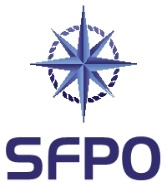 www.sfpo.se				Göteborg den 9 juni 2021				karlskrona@sjofartsverket.seSynpunkter i anledning av samråd för säkerhetshöjande åtgärder i farled 271, Karlskrona, Blekinge län (ärendenummer 21-02402)Sveriges Fiskares PO (SFPO) företräder cirka 250 fiskefartyg som är verksamma inom det demersala fisket. Våra medlemmar bedriver fiske på naturens och förvaltarens villkor. Vi har medlemmar längs hela den svenska kusten, från Strömstad till Kalix. SFPO står för ett långsiktigt hållbart fiske och våra medlemmar är bland de bästa när det handlar om skonsamhet, selektivitet och kvalité. SFPO tackar för möjligheten att få lämna synpunkter i rubricerat samråd.Sjöfartsverket avser att genomföra säkerhetshöjande åtgärder i allmän farled 271 till Karlskrona hamn. Åtgärderna består i fördjupning och breddning av farleden genom muddring och viss sprängning av två grundområden samt förbättrad utmärkning av farleden genom anläggning av två nya fasta sjömärken och renovering av ett befintligt kummel. Muddermassor kommer att omhändertas genom nyttiggörande eller dumpning till havs. För åtgärderna avser Sjöfartsverket ansöka om tillstånd för vattenverksamhet enligt 11 kap. MB. Sjöfartsverket avser även att ansöka om dispens för dumpning enligt 15 kap MB. Sjöfartsverket önskar nu synpunkter; samrådet syftar till att tillse att miljökonsekvensbeskrivningen får den omfattning och det innehåll som behövs för prövningen.SFPO anser att Sjöfartsverket bör initiera kontakt med de yrkesfiskare som bedriver verksamhet i området (mindre än tio fartyg) och i samråd med dem bestämma exakt hur och när arbetet bör ske så att deras verksamheter i minsta möjliga omfattning påverkas negativt av arbetet. Information om vilka yrkesfiskare som bedriver verksamhet i det aktuella området kan tillhandahållas av Havs- och vattenmyndigheten. SFPO:s förslag är således att Sjöfartsverket inbjuder de i området verksamma yrkesfiskarna till ett möte för en förhoppningsvis positiv dialog för båda parter om hur och när projektet ska genomföras. SFPO anser vidare att muddermassorna bör omhändertas genom nyttiggörande och inte dumpas till havs för undvikande av negativa dumpningskonsekvenser. SVERIGES FISKARES POPeter Ronelöv Olsson			Fredrik LindbergOrdförande				Ombudsman